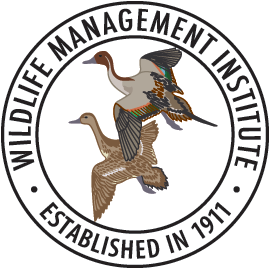 Developing Conservation Relationship CompetenciesName:Organization:Focus of current job responsibilities (50 words max):Why is this training of interest to you? (150 words max):